lp.Nr inwentarzowyAutorRok wydanialp.Nr inwentarzowyTytułWydawca1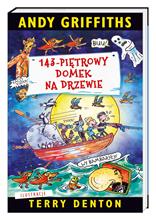 64626Griffiths, Andycopyright 2022.164626143-piętrowy domek na drzewie /Nasza Księgarnia,2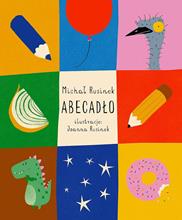 64627Rusinek, Michał2022.264627Abecadło /Trefl,3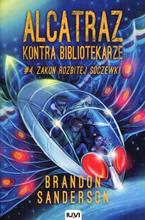 64628Sanderson, Brandon2018.364628Zakon Rozbitej Soczewki /Wydawnictwo IUVI,4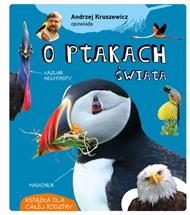 64629Kruszewicz, Andrzej2022.464629Andrzej Kruszewicz opowiada o ptakach świata.Multico Oficyna Wydawnicza,5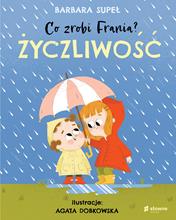 64639Supeł, Barbaracopyright 2022.564639Życzliwość /Słowne Młode,6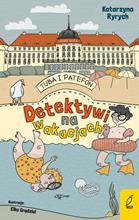 64645Ryrych, Katarzyna2022.664645Detektywi na wakacjach /Wilga,7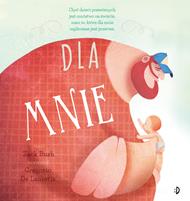 64646Bush, Zackcopyright 2022.764646Dla mnie /:Dwukropek - Wydawnictwo Juka-91,8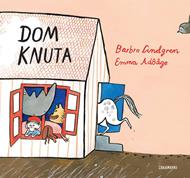 64648Lindgren, Barbro2022.864648Dom Knuta /Zakamarki,9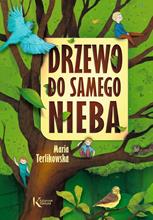 64650Terlikowska, Mariacopyright 2020.964650Drzewo do samego nieba /Wydawnictwo Greg Sp. z o.o.,10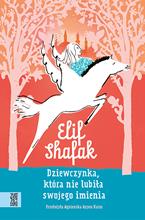 64651Şafak, Elifcopyright 2022.1064651Dziewczynka, która nie lubiła swojego imienia /Zygzaki - Grupa Wydawnictwa Poznańskiego,11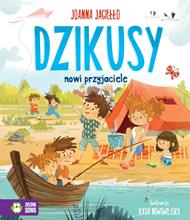 64652Jagiełło, Joannacopyright 2022.1164652Nowi przyjaciele /Zielona Sowa,12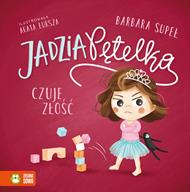 64658Supeł, Barbara2022.1264658Jadzia Pętelka czuje złość /Zielona Sowa,13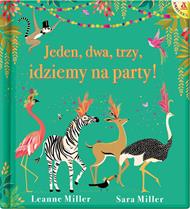 64659Miller, Leanne2022.1364659Jeden, dwa, trzy, idziemy na party!.Wydawnictwo Amber ;,14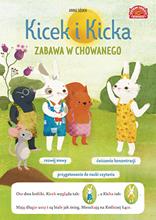 64662Sójka-Leszczyńska, Anna© 2021.1464662Kicek i Kicka :Publicat S.A.,15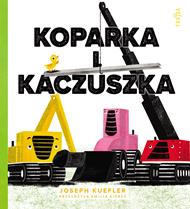 64664Kuefler, Joseph2022.1564664Koparka i kaczuszka /Wydawnictwo Frajda - Grupa Wydawnicza Filia,16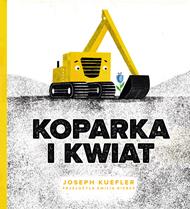 64665Kuefler, Joseph2022.1664665Koparka i kwiat /Wydawnictwo Frajda - Grupa Wydawnicza Filia,17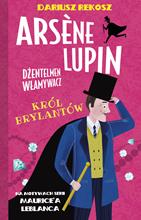 64667Rekosz, Dariusz.copyright 2022.1764667Król brylantów /Wydawnictwo Tandem,18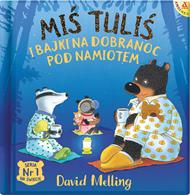 64671Melling, David2022.1864671Miś Tuliś i bajki na dobranoc pod namiotem /Amber,19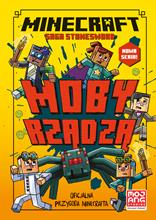 64672Moby rządzą /2022.1964672Moby rządzą /HarperCollins Polska sp. z o.o.,20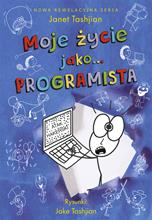 64673Tashjian, Janetcopyright 2020.2064673Moje życie jako... programista /Mamania,21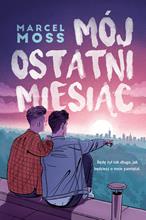 64674Moss, Marcel2022.2164674Mój ostatni miesiąc /Filia,22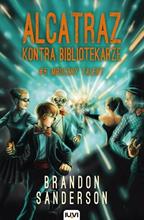 64675Sanderson, Brandon2018.2264675Mroczny talent /IUVI,23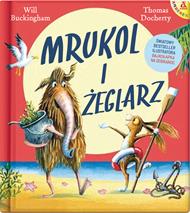 64676Buckingham, Will2022.2364676Mrukol i Żeglarz /Wydawnictwo Amber,24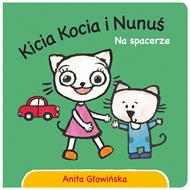 64677Głowińska, Anitacopyright 2017.2464677Na spacerze /Media Rodzina,25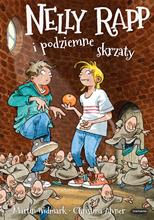 64679Widmark, Martin2022.2564679Nelly Rapp i podziemne skrzaty /Mamania,26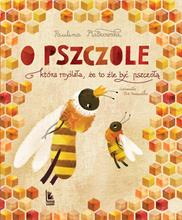 64684Płatkowska, Paulina2022.2664684O pszczole, która myślała, że to źle być pszczołą /Literatura,27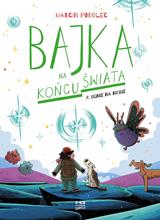 64687Podolec, Marcin2022.2764687Ognie na niebie /Krótkie Gatki,28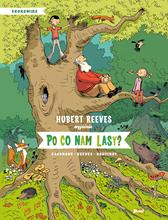 64693Po co nam lasy? /2022.2864693Po co nam lasy? /Debit,29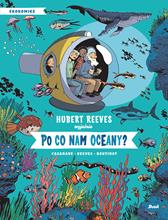 64694Po co nam oceany? /2022.2964694Po co nam oceany? /Debit,30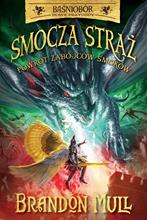 64697Mull, Brandon2022.3064697Powrót zabójców smoków /Wilga,31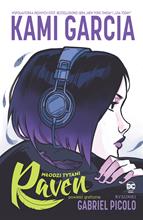 64700Garcia, Kami2021.3164700Raven /Egmont Polska,32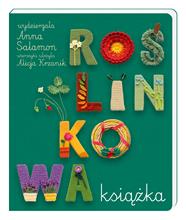 64701Salamon, Annacopyright 2022.3264701Roślinkowa książka /Wydawnictwo "Nasza Księgarnia",33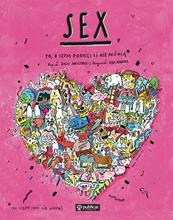 64704Janiszewski, Boguścopyright 2022.3364704Sex :Publicat Wydawnictwo,34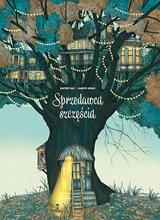 64706Cali, Davide2022.3464706Sprzedawca szczęścia /Wydawnictwo Adamada,35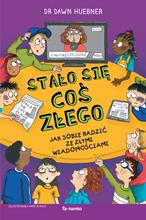 64707Huebner, Dawncopyright 2022.3564707Stało się coś złego :Czarna Owca,36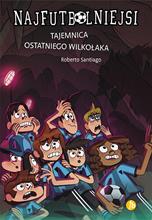 64709Santiago, Roberto2022.3664709Tajemnica ostatniego wilkołaka /finebooks,37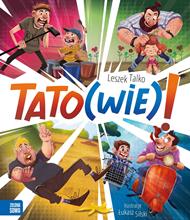 64711Talko, Leszek2022.3764711Tato(wie)! /Zielona Sowa,38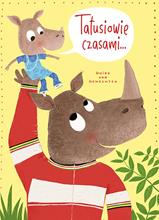 64712Van Genechten, Guido2022.3864712Tatusiowie czasami... /Wydawnictwo Adamada,39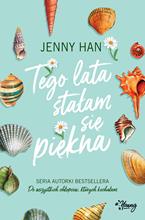 64713Han, Jenny2022.3964713Tego lata stałam się piękna /Young - Grupa Wydawnictwo Kobiece,40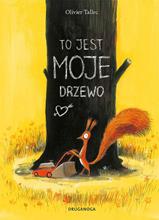 64714Tallec, Oliviercopyright 2022.4064714To jest moje drzewo /Wydawnictwo Druganoga,41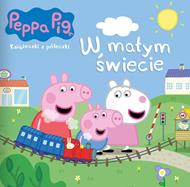 64719W małym świecie /[2022].4164719W małym świecie /Media Service Zawada sp. z o.o.,42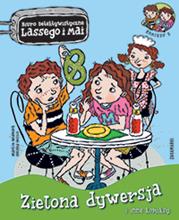 64728Widmark, Martin2022.4264728Zielona dywersja i inne komiksy /Wydawnictwo Zakamarki,43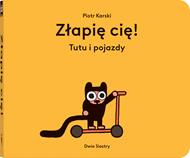 64729Karski, Piotrcopyright 2022.4364729Złapię cię! :Dwie Siostry,44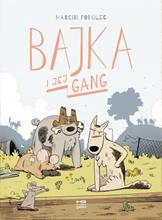 64732Podolec, Marcin2021.4464732Bajka i jej gang /Kultura Gniewu,45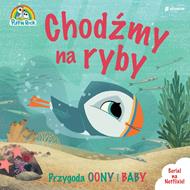 64735Chodźmy na ryby20224564735Chodźmy na rybyWydawnictwo Słowne Młode46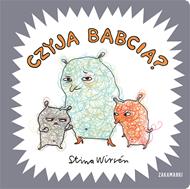 64738Wirsén, Stina2022.4664738Czyja babcia? /Zakamarki,47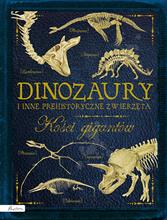 64740Colson, Robcopyright 2022.4764740Dinozaury i inne prehistoryczne zwierzęta :Papilon - Publicat,48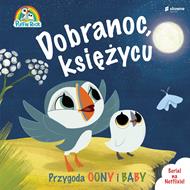 64742Dobranoc, księżycu20224864742Dobranoc, księżycuWydawnictwo Słowne Młode49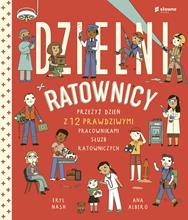 64744Nash, Erylcopyright 2022.4964744Dzielni ratownicy /Słowne Młode - Burda Media Polska,50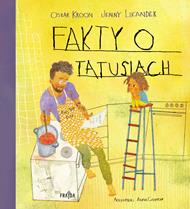 64747Kroon, Oskar2022.5064747Fakty o tatusiach /Frajda,51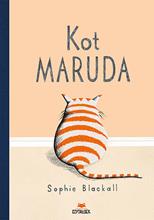 64753Blackall, Sophiecopyright 2022.5164753Kot maruda /Czytalisek,52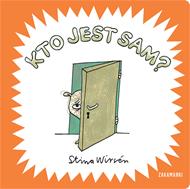 64754Wirsén, Stina2022.5264754Kto jest sam? /Zakamarki,53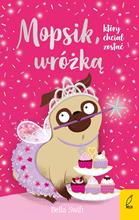 64758Swift, Bella2022.5364758Mopsik, który chciał zostać wróżką /Wilga - Grupa Wydawnicza Foksal,54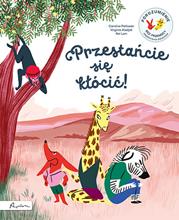 64769Przestańcie się kłócić! /©2022.5464769Przestańcie się kłócić! /Publicat S.A.,55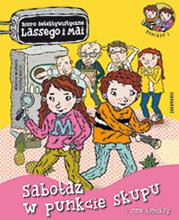 64772Widmark, Martin2021.5564772Sabotaż w punkcie skupu i inne komiksy /Zakamarki,56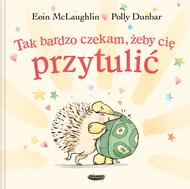 64783McLaughlin, Eoin2022.5664783Tak bardzo czekam, żeby cię przytulić /Mamania,57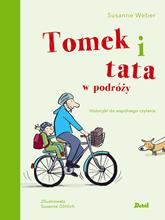 64785Weber, Susanne2022.5764785Tomek i tata w podróży :Debit,58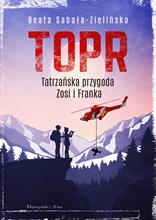 64786Sabała-Zielińska, Beata2022.5864786TOPR : Tatrzańska przygoda Zosi i Franka /Prószyński i S-ka,59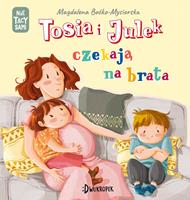 64787Boćko-Mysiorska, Magdalena2022.5964787Tosia i Julek czekają na brata /Dwukropek,60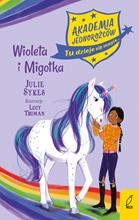 64790Sykes, Julie2022.6064790Wioleta i Migotka /Wilga,61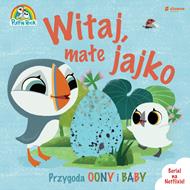 64791Witaj, małe jajko /20226164791Witaj, małe jajko /Wydawnictwo Słowne Młode62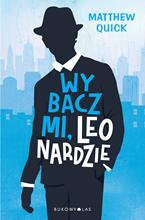 64793Quick, MatthewWybacz mi, Leonardzie /2022.6264793Quick, MatthewWybacz mi, Leonardzie /Bukowy Las,63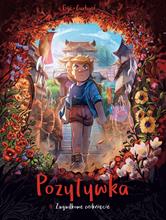 64799Carboneill, Bénédicte2022.6364799Zagadkowe zniknięcie /Story House Egmont sp. z o.o.,64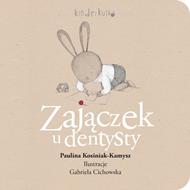 64800Kosiniak-Kamysz, Paulina2022.6464800Zajączek u dentysty /Kinderkulka,